Lava Flow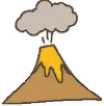 A scientist was studying the flow of lava from a volcano  Every 30 seconds, she measured how far down the mountain the lava had reached. The data she collected are shown in the data table.  1. Use the information to create a line graph below.  2. After you have graphed:

___________a. Calculate the speed of the lava at 2.5min.

___________b.  Calculate the speed of the lava at 5min.

___________c. Predict when the lava will reach a neighborhood that is 100 meters away.  Distance of Lava FlowDistance of Lava FlowTime (min)Distance (m)000.5401.0651.5722.0762.5783.0823.5844.0864.5885.090